	   Sunday, May 25, 2014	   Monday, May 26, 2014	   Tuesday, May 27, 2014	   Wednesday, May 28, 2014	   Thursday, May 29, 2014	   Friday, May 30, 2014	   Saturday, May 31, 20146:00AMHome Shopping  Shopping program.6:30AMHome Shopping  Shopping program.7:00AMTomorrow's World: Coming Soon  Gods New World    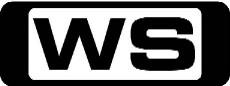 Religious program.PG7:30AMLeading The Way: There Is An 'I' In The 'I Am' Part 7    Religious program.PG8:00AMDavid Jeremiah: Satan's CEO    Religious ProgramPG8:30AMHome Shopping  Shopping program.9:00AMHome Shopping  Shopping program.9:30AMTime Of My Life: Trip Of A Lifetime (R) 'CC'    Tonight, Kerri-Anne Kennerley hears from travellers who've undertaken some remarkable journeys including Peter Fitzsimons' Kokoda trek and Peter Jacksons' Antarctic stay.PG10:00AMThe Hungry Sailors    Dick and James Strawbridge spend another action-packed couple of days on the Isle of Wight as they continue their culinary coastal voyage around Britain. Starring DICK STRAWBRIDGE.PG11:00AMThe Hook & The Cook: Hawkesbury River (R)    Scotty and Paul bring the kids along in this father-son adventure aboard a houseboat on the Hawkesbury River.PG11:30AMNew Zealand On A Plate: Christchurch (R) 'CC'    Local boy and 2010 New Zealand Masterchef winner Brett McGregor takes Australian celebrity chef and My Kitchen Rules' judge, Pete Evans on a cooking tour of Christchurch.G12:00PMLive Well 'CC'    (R)Join Olympian Elka Whalan, Author Chloe Maxwell and Women's Health Editor Felicity Harley and our weekly guest specialists as they bring you everything you need to know about staying active, preventing illness and health and wellbeing.PG1:00PMThorney's Cooking Central    Deep in Central Otago, Thorney gets pranked by a beekeeper, roams the high country with giant elk and recites poetry with Ross 'blue jeans' McMillan.PG1:30PMLyndey Milan's Taste Of Australia: The Blue Mountains Of NSW  - Enchanting Food    Lyndey visits Logan Brae Apple Orchard and uses the classic combo of pork and apples to make pulled pork and apple slaw by an indoor open fire.G2:00PM7TWO Carry On Movie: Carry On Again Doctor (R)    A disgraced surgeon sets up a clinic in the hope of promoting a slimming potion made from plants discovered on a tropical island. Starring SID JAMES, KENNETH WILLIAMS, CHARLES HAWTREY, JIM DALE and JOAN SIMS.PG  (N)4:10PMHome and Away Catch-Up (R) 'CC'    Miss Home and Away this week? Catch up on 7TWO!PG  (A,V)6:30PMThe Border: Seize and Destroy    **NEW EPISODE**Every year officers and agents of the Department of Homeland Security seize large amounts of contraband. Take a look inside facilities across the country and see what happens to the contraband.PG7:30PMThe Boat That Guy Built: A Good Night's Sleep     **NEW EPISODE**Guy visits an Industrial Revolution cotton mill to weave his own sheets on 19th-century looms, then builds his own mattress in a bid to get a good night's sleep on board his boat.PG8:10PMMotorway Patrol: Pt Chev Pursuit (R) 'CC'  Officers encounter a half-naked man on the Harbour Bridge, pursue a drunk driver who resists arrest and go to the aid of a pregnant woman when her car crashes.PG  (D)8:40PMEscape To The Country: Shropshire     **NEW EPISODE**Nicki Chapman is property hunting in Shropshire with a couple who need an outbuilding to house a private museum for their 700 pieces of World War II memorabilia.G9:40PMEscape To The Country: Suffolk (R)     **DOUBLE EPISODE**Denise Nurse heads to Suffolk to help a couple find a period home with a big kitchen for some serious baking.G10:40PMHomes Under The Hammer     **NEW EPISODE**The real-life drama of an auction and following the planning and building works which could transform buyers' property into a dream home.G12:00AM7TWO Late Movie: The Big Street (R) (1942)    Comedy drama about a bus boy who devotes his life to a vain nightclub singer who becomes crippled. Starring HENRY FONDA, LUCILLE BALL, SAM LEVENE, EUGENE PALLETTE and BARTON MACLANE.PG  (V)2:00AM7TWO Late Movie: Honeymoon (R) (B&W) (1947)    A romantic comedy about an American GI with a three day pass who misses his fiancée in Mexico for their wedding. Starring SHIRLEY TEMPLE, FRANCHOT TONE, LINA ROMAY, GUY MADISON and GENE LOCKHART.G3:30AMTime Of My Life: Trip Of A Lifetime (R) 'CC'    Tonight, Kerri-Anne Kennerley hears from travellers who've undertaken some remarkable journeys including Peter Fitzsimons' Kokoda trek and Peter Jacksons' Antarctic stay.PG4:00AMThorney's Cooking Central    (R)Deep in Central Otago, Thorney gets pranked by a beekeeper, roams the high country with giant elk and recites poetry with Ross 'blue jeans' McMillan.PG4:30AMLive Well 'CC'    (R)Join Olympian Elka Whalan, Author Chloe Maxwell and Women's Health Editor Felicity Harley and our weekly guest specialists as they bring you everything you need to know about staying active, preventing illness and health and wellbeing.PG5:30AMLyndey Milan's Taste Of Australia: The Blue Mountains Of NSW  - Enchanting Food    (R)Lyndey visits Logan Brae Apple Orchard and uses the classic combo of pork and apples to make pulled pork and apple slaw by an indoor open fire.G6:00AMHome Shopping  Shopping program.6:30AMHome Shopping  Home Shopping7:00AMThe Woodlies: Mia's Trek (R) 'CC'    Follow the adventures of the friendly furry forest creatures who are nuttier than a squirrel's lunch and on a mission to protect their forest.C7:30AMIt's Academic 'CC'    Simon Reeve hosts all new episodes of the educational and entertaining show where schools compete to win cash and prizes.C8:00AMPipsqueaks: Shells At The Beach & Under Water World (R) 'CC'    Follow the adventures of four furry creatures called the Pipsqueaks, who live in a huge adventure playground. They sing, dance, laugh and learn.P8:30AMHarry's Practice (R) 'CC'    Dr Harry treats a dog with a TV obsession, while Dr Katrina gives a lesson on bathing puppies.G9:00AMHome And Away - The Early Years (R) 'CC'  Shane is forced to break the law, after being set up by Tug. Pippa comes up with the perfect solution to Sophie's dilemma. Starring DEBRA LAWRANCE, ALISTAIR MACDOUGALL and DIETER BRUMMER.G9:30AMShortland Street    (R)A fast-paced medical drama that centres around the lives and loves of the staff and their patients.PG10:00AMCoronation Street    (R)The story of everyday life in a small, tightly knit community in England.PG10:30AMLast Chance Surgery (R) 'CC'    We catch-up with our previous patients to see how their lives have changed after their life changing surgery. Hosted by Dr Kerryn Phelps.PG11:00AMDr Oz: Dr Oz Gives Back: Largest Free Health Clinic (R) 'CC'    During the largest free health clinic of its kind, Dr Oz met some remarkable patients, who otherwise would have gone untreated.PG  (A)12:00PMHomicide: Life On The Street: The Documentary (R)  On a slow New Year's Eve, the detectives view a documentary that Brodie has created about the team and their work, exposing some shocking revelations. Starring RICHARD BELZER, ANDRE BRAUGHER, REED DIAMOND, ISABELLA HOFMANN and CLARK JOHNSON.M1:00PMCity Homicide: Rage (R) 'CC'    Homicide is called in to investigate two murders where motive, witnesses and straight answers are proving hard to find. Starring SHANE BOURNE, NADINE GARNER, DANIEL MACPHERSON, AARON PEDERSEN and DAMIEN RICHARDSON.M  (V)2:00PMAll Saints: Everybody's Human (R)  Terri arrives at work to find Dr Harry Williams has been admitted to the ward with a mild cardiac condition and he becomes the patient from Hell. Starring GEORGIE PARKER, JUDITH MCGRATH, JEREMY CUMPSTON, LIBBY TANNER and MARTIN LYNES.PG3:00PMHeartbeat: Wild Thing (R) 'CC'  Nick investigates some missing sheep while Greengrass buries a suitcase full of money. Starring NICK BERRY, NIAMH CUSACK, BILL MAYNARD, DEREK FOWLDS and WILLIAM SIMONS.PG4:00PMKingswood Country: The Miracle Of Wombat Crescent (R)  Ted's plans to get rich quick get out of hand when the detergent he is selling proves to be stronger than expected. Starring ROSS HIGGINS, JUDI FARR, LAUREL MC GOWAN, LEX MARINOS and PETER FISHER.PG4:30PMCoronation Street    The story of everyday life in a small, tightly knit community in England.PG5:00PMShortland Street    A fast-paced medical drama that centres around the lives and loves of the staff and their patients.PG5:30PMHomes Under The Hammer (R)    Martin & Lucy visit a property in Cheshire, a property in Kent and a house in Derby.G6:30PMBargain Hunt: Anglesey 15 (R)    Two teams search for antiques on Anglesey, with one team hoping to win big so they can knit jumpers for bald chickens.G7:30PMBritain's Greatest Machines: 1960's: Revolution By Design (R)    Chris Barrie discovers how the spirit of the swinging sixties was embraced by British engineers, leading to the Mini Cooper and new hovercraft.PG8:30PMFoyle's War: They Fought (R) 'CC'    A murdered farmer and the crash landing of a German plane present a confusing case, especially as spring is in the air and even Foyle is not immune to a whiff of romance. Starring MICHAEL KITCHEN, HONEYSUCKLE WEEKS, ANTHONY HOWELL, PAULA JENNINGS and NIGEL TERRY.M  (V)10:45PMJonathan Creek: The Coonskin Cap (R) 'CC'    Two women have been murdered and fears are that the killer will strike again. The only clue is the shadow of a man seen. Starring ALAN DAVIES and CAROLINE QUENTIN.M  (V,N)11:45PMGreat SAS Missions: Desert Storm Scudbusters  In the Gulf wars of 1992 and 2003, the SAS returned to its roots as deep penetration teams fanned out into the Iraqi desert. Their missions ranged from disrupting supply lines and raiding airfields.PG12:20AMAustralia's Wild Secrets: Crocodile (R)  Discover the mysteries of the rainforest and the mangrove swamp to the newly- created coral islands, the crystal clear glory of the Great Barrier Reef and the thundering power of wild river rapids.G1:00AMHarry's Practice (R) 'CC'    Dr Harry treats a dog with a TV obsession, while Dr Katrina gives a lesson on bathing puppies.G1:30AMKingswood Country: The Miracle Of Wombat Crescent (R)  Ted's plans to get rich quick get out of hand when the detergent he is selling proves to be stronger than expected. Starring ROSS HIGGINS, JUDI FARR, LAUREL MC GOWAN, LEX MARINOS and PETER FISHER.PG2:00AMDr Oz: Dr Oz Gives Back: Largest Free Health Clinic (R) 'CC'    During the largest free health clinic of its kind, Dr Oz met some remarkable patients, who otherwise would have gone untreated.PG  (A)3:00AMHomicide: Life On The Street: The Documentary (R)  On a slow New Year's Eve, the detectives view a documentary that Brodie has created about the team and their work, revealing some shocking revelations. Starring RICHARD BELZER, ANDRE BRAUGHER, REED DIAMOND, ISABELLA HOFMANN and CLARK JOHNSON.M4:00AMBargain Hunt: Anglesey 15 (R)    Two teams search for antiques on Anglesey, with one team hoping to win big so they can knit jumpers for bald chickens.G5:00AMHomes Under The Hammer (R)    Martin & Lucy visit a property in Cheshire, a property in Kent and a house in Derby.G6:00AMHome Shopping  Shopping program.6:30AMHome Shopping  Home Shopping7:00AMThe Woodlies: Cooped Up! (R) 'CC'    Follow the adventures of the friendly furry forest creatures who are nuttier than a squirrel's lunch and on a mission to protect their forest.C7:30AMIt's Academic 'CC'    Simon Reeve hosts all new episodes of the educational and entertaining show where schools compete to win cash and prizes.C8:00AMPipsqueaks: Water Animals & Toy Boats (R) 'CC'    Follow the adventures of four furry creatures called the Pipsqueaks, who live in a huge adventure playground. They sing, dance, laugh and learn.P8:30AMHarry's Practice (R) 'CC'    A difficult choice for a young lady with a sick bunny...and the dog that gets around in a pram.G9:00AMHome And Away - The Early Years (R) 'CC'  Nick and the police don't believe Shane's far fetched story. Sophie reluctantly agrees to give Pippa's plan a go. Starring DEBRA LAWRANCE, BRUCE ROBERTS, ALISTAIR MACDOUGALL and DIETER BRUMMER.G9:30AMShortland Street    (R)A fast-paced medical drama that centres around the lives and loves of the staff and their patients.PG10:00AMCoronation Street    (R)The story of everyday life in a small, tightly knit community in England.PG10:30AMDog Wars: Whiskey (R)    Animal Control Officers are on the case of a pitbull who's been bailing up pedestrians on an Auckland walkway, but there is some serious opposition when the owners are confronted.PG11:00AMDr Oz: The Dr Who Says Everything Dr. Oz Believes About Weight (R) 'CC'    Can you be fat and fit? Meet the man who doesn't believe the scale is a measure of your health.PG12:00PMHomicide: Life On The Street: Betrayal (R)  Pembleton and Bayliss investigate the death of a young girl and Kellerman finally gets his day in court. Starring RICHARD BELZER, ANDRE BRAUGHER, REED DIAMOND, ISABELLA HOFMANN and CLARK JOHNSON.M1:00PMCity Homicide: Life & Death (R) 'CC'    When Bernice's son, Josh, goes missing, Stanley and Jarvis rally resources to help with the hunt for the missing boy. Starring SHANE BOURNE, NADINE GARNER, DANIEL MACPHERSON, AARON PEDERSEN and DAMIEN RICHARDSON.M  (V,A)2:00PMAll Saints: Gut Feeling (R)  Ben saves the life of a drug dealer who is the victim of a stabbing attack. Connor disputes the diagnosis of a harried new intern while he is looking after Scott, an anxious country boy. Starring GEORGIE PARKER, JUDITH MCGRATH, JEREMY CUMPSTON, LIBBY TANNER and MARTIN LYNES.PG3:00PMHeartbeat: Witch Hunt (R) 'CC'  Nick chases a witch caught vandalising a funeral urn while Crossley oversteps the mark. Starring NICK BERRY, NIAMH CUSACK, BILL MAYNARD, DEREK FOWLDS and WILLIAM SIMONS.PG4:00PMKingswood Country: Guess Who's Burning The Dinner? (R)  Uncle Bob and Merle stay for the weekend and both Ted and Bob make a huge bet. The trouble is, that the winner gets the Kingswood! Does Ted know what he's doing? Starring ROSS HIGGINS, JUDI FARR, LAUREL MC GOWAN, LEX MARINOS and PETER FISHER.PG4:30PMCoronation Street    The story of everyday life in a small, tightly knit community in England.PG5:00PMShortland Street    A fast-paced medical drama that centres around the lives and loves of the staff and their patients.PG5:30PMHomes Under The Hammer (R)    Martin & Lucy visit a bungalow in East Lothian, a conversion in Twickenham and a property in Stoke.G6:30PMBargain Hunt: Oswestry 17 (R)    Tim and the Bargain Hunters head to Owestry Showground for a real roller coaster auction.G7:30PMCities of the Underworld: Alcatraz Down Under: Sydney    **NEW EPISODE**Beneath the sunny facade of Sydney, Australia lies a dark past. Built on the backs of convicts, gold miners and outlaws, this nation forged its freedom from the depths of the underground.PG8:30PMAir Crash Investigations: The Final Blow (R) 'CC'    **DOUBLE EPISODE**Pilots override a computerised plane in dangerous weather and crash it into a mountain. What was the cause of such confusion?PG9:30PMAir Crash Investigations: Into The Eye Of The Storm 'CC'    **NEW EPISODE**Investigators must figure out why a crew of skilled hurricane hunters were nearly killed after an engine fire crippled their aircraft mid-flight.PG10:40PMSeconds From Disaster: Derailment At Eschede (R) 'CC'    A high-speed train races through the German countryside, derailing in spectacular fashion. Join investigators as they use a second by second crash analysis to reveal the unimaginable.PG11:45PMWhen Weather Changed History: Race To Nome (R)    Go back to the winter of 1925, when a deadly diphtheria epidemic struck Nome, Alaska. The closest supply of life-saving serum was across the territory, but Nome was icebound. It was left to men and their dog teams to make this incredible journey as weather changed history.PG12:50AMHarry's Practice (R) 'CC'    A difficult choice for a young lady with a sick bunny...and the dog that gets around in a pram.G1:30AMKingswood Country: Guess Who's Burning The Dinner? (R)  Uncle Bob and Merle stay for the weekend and both Ted and Bob make a huge bet. The trouble is, that the winner gets the Kingswood! Does Ted know what he's doing? Starring ROSS HIGGINS, JUDI FARR, LAUREL MC GOWAN, LEX MARINOS and PETER FISHER.PG2:00AMDr Oz: The Dr Who Says Everything Dr. Oz Believes About Weight (R) 'CC'    Can you be fat and fit? Meet the man who doesn't believe the scale is a measure of your health.PG3:00AMHomicide: Life On The Street: Betrayal (R)  Pembleton and Bayliss investigate the death of a young girl and Kellerman finally gets his day in court. Starring RICHARD BELZER, ANDRE BRAUGHER, REED DIAMOND, ISABELLA HOFMANN and CLARK JOHNSON.M4:00AMBargain Hunt: Oswestry 17 (R)    Tim and the Bargain Hunters head to Owestry Showground for a real roller coaster auction.G5:00AMHomes Under The Hammer (R)    Martin & Lucy visit a bungalow in East Lothian, a conversion in Twickenham and a property in Stoke.G6:00AMHome Shopping  Shopping program.6:30AMHome Shopping  Home Shopping7:00AMThe Woodlies: Swamp Buddies (R) 'CC'    Follow the adventures of the friendly furry forest creatures who are nuttier than a squirrel's lunch and on a mission to protect their forest.C7:30AMIt's Academic 'CC'    Simon Reeve hosts all new episodes of the educational and entertaining show where schools compete to win cash and prizes.C8:00AMPipsqueaks: Rain & Bath Time (R) 'CC'    Follow the adventures of four furry creatures called the Pipsqueaks, who live in a huge adventure playground. They sing, dance, laugh and learn.P8:30AMHarry's Practice (R) 'CC'    Dr Harry visits an old dog with a weight problem, and Dr Katrina shows the steps towards puppy's first car rideG9:00AMHome And Away - The Early Years (R) 'CC'  Bobby discovers a way to test Nick's feelings for Roxy. Damien lies to protect his innocent friend. Starring NICOLLE DICKSON, BRUCE ROBERTS, ALISTAIR MACDOUGALL and MATT DORAN.G9:30AMShortland Street    (R)A fast-paced medical drama that centres around the lives and loves of the staff and their patients.PG10:00AMCoronation Street   (R) The story of everyday life in a small, tightly knit community in England.PG10:30AMDog Wars: Balfour (R)    A routine investigation turns into an all-out street-fight, and Animal Control Officers Steve and Sean get caught in the middle.PG11:00AMDr Oz: The New Face Of Hunger In America - Are You A Paycheck (R) 'CC'    Are you a paycheck away from a food pantry? Dr Oz tackles the hunger problem in America.PG12:00PMHomicide: Life On The Street: Have A Conscience (R)  Kellerman is disappointed with his treatment by the media after his court case. Starring RICHARD BELZER, ANDRE BRAUGHER, REED DIAMOND, ISABELLA HOFMANN and CLARK JOHNSON.M1:00PMCity Homicide: The Money Shot (R) 'CC'    A paparazzo is found dead after being shot at point blank. What did see at the hotel he was staking out? Starring SHANE BOURNE, NADINE GARNER, DANIEL MACPHERSON, AARON PEDERSEN and DAMIEN RICHARDSON.M  (V)2:00PMAll Saints: A Question Of Strength (R)  Bron faces the dilemma of becoming too attached to a patient. Jared discovers that Angie lied to him about continuing her out-patients treatment. Terri goes into battle with the bureaucrats. Starring GEORGIE PARKER, JUDITH MCGRATH, JEREMY CUMPSTON, LIBBY TANNER and MARTIN LYNES.PG3:00PMHeartbeat: Midday Sun (R) 'CC'  When Nick discovers Swaby suffering from violent spasms, no-one is prepared for what happens next. Starring NICK BERRY, NIAMH CUSACK, BILL MAYNARD, DEREK FOWLDS and WILLIAM SIMONS.PG4:00PMKingswood Country: The Bard Of Wombat Crescent (R)  Ted's role in the downfall of Adolf Hitler is vividly recreated when he enters a national playwriting competition. Starring ROSS HIGGINS, JUDI FARR, LAUREL MC GOWAN, LEX MARINOS and PETER FISHER.PG4:30PMCoronation Street    The story of everyday life in a small, tightly knit community in England.PG5:00PMShortland Street    A fast-paced medical drama that centres around the lives and loves of the staff and their patients.PG5:30PMHomes Under The Hammer (R)    Martin & Lucy visit a property in Plymouth, a house in London and a semi in Staffordshire.G6:30PMBargain Hunt: Anglesey 16 (R)    The teams head to Angelsey Mona antiques fair while Tim visits the Isle of Anglesey for a look at a military trophy.G7:30PMThe Indian Doctor: Into The Light 'CC'    **NEW EPISODE** **FINAL**Prem and Emlyn begin to suspect foul play behind the collapse at the mine. If it's no accident then Aled and Daf are the prime suspects, but they protest their innocence. Starring SANJEEV BHASKAR, AYESHA DHARKER, IFAN HUW DAFYDD, MALI HARRIES and JACOB OAKLEY.PG (A)8:30PMEndeavour: Nocturne 'CC'    **NEW EPISODE**When a barbarous blood-letting in an Oxford museum claims the life of an elderly man, the investigation propels Endeavour and Thursday to a girls' school. Starring SHAUN EVANS and ROGER ALLAM.M  (V)10:30PMBramwell (R)  Dr Robert Bramwell's experiments with the 'new science' of electro- therapy treatment lands him in hot water. Starring JEMMA REDGRAVE, RUTH SHEEN, DAVID CALDER, KEVIN MCMONAGLE and KEELEY GAINEY.M  (A)11:40PMThe Bill (R) 'CC'    Des's blackmailer starts to put the squeeze on. So after parting with his first instalment of cash, he decides the only way out is intimidation or confession. Starring PAUL USHER, JEFF STEWART and GRAHAM COLE.M1:00AMHomicide: Life On The Street: Have A Conscience (R)  Kellerman is disappointed with his treatment by the media after his court case. Starring RICHARD BELZER, ANDRE BRAUGHER, REED DIAMOND, ISABELLA HOFMANN and CLARK JOHNSON.M2:00AMHome Shopping  Shopping program.2:30AMHome Shopping  Shopping program.3:00AMHome Shopping  Shopping program.3:30AMSons And Daughters (R) 'CC'  Wayne finds himself in a terrible predicament when he lashes out against Mitch.G4:00AMBargain Hunt: Anglesey 16 (R)    The teams head to Angelsey Mona antiques fair while Tim visits the Isle of Anglesey for a look at a military trophy.G5:00AMHomes Under The Hammer (R)    Martin & Lucy visit a property in Plymouth, a house in London and a semi in Staffordshire.G6:00AMHome Shopping  Shopping program.6:30AMHome Shopping  Home Shopping7:00AMGhosts Of Time: Pirates Ahoy (R) 'CC'    Four teenagers and an eccentric old ghost go on a series of time-travelling adventures in a shape-shifting house.C7:30AMIt's Academic 'CC'    Simon Reeve hosts all new episodes of the educational and entertaining show where schools compete to win cash and prizes.C8:00AMPipsqueaks: Reading Books & It's Cold (R) 'CC'    Follow the adventures of four furry creatures called the Pipsqueaks, who live in a huge adventure playground. They sing, dance, laugh and learn.P8:30AMHarry's Practice (R) 'CC'    Dr Harry visits a cat who can't keep out of the bin, while Dr Katrina discovers native treasures in the backyard.G9:00AMHome And Away - The Early Years (R) 'CC'  Roxy reluctantly goes along with Bobby's plan. Sophie decides that enough is enough. Starring NICOLLE DICKSON and ALISTAIR MACDOUGALL.G9:30AMShortland Street    (R)A fast-paced medical drama that centres around the lives and loves of the staff and their patients.PG10:00AMCoronation Street    (R)The story of everyday life in a small, tightly knit community in England.PG10:30AMDog Wars: Gisbourne (R)    Animal Control Officers Mike and Fay are called out to collect a roaming dog but find his owners less than welcoming. Then, Austin meets Buddy... a little dog with a big problem.PG11:00AMDr Oz: Dr Oz's No Fear Zone: Answers To The Questions You've Been (R) 'CC'    No issue is too embarrassing, ridiculous or absurd! Dr Oz answers the health questions that you haven't had the courage to ask - until now. Plus, special guest Betty White joins the show.PG12:00PMHomicide: Life On The Street: Diener (R)  When Kellerman takes time off, Lewis is assigned to work with Pembleton and neither is happy with the situation. Starring RICHARD BELZER, ANDRE BRAUGHER, REED DIAMOND, ISABELLA HOFMANN and CLARK JOHNSON.M1:00PMCity Homicide: Meet & Greet (R) 'CC'    Homicide investigate when a man is found assaulted and stabbed to death. Clues lead them to a dating agency he'd signed up with. Starring SHANE BOURNE, NADINE GARNER, DANIEL MACPHERSON, AARON PEDERSEN and DAMIEN RICHARDSON.M  (A,V,S)2:00PMAll Saints: Night Shift (R)  When Jaz collapses after being slipped a party drug, Connor and Bron put their careers on line to care for her. Jared introduces his fiancé to Ben and Stephanie. Starring GEORGIE PARKER, JUDITH MCGRATH, JEREMY CUMPSTON, LIBBY TANNER and MARTIN LYNES.PG3:00PMHeartbeat: Turn Of The Tide (R) 'CC'  Nick struggles with a band of counterfeit money smugglers and Kate has to deal with issues of abortion. Starring NICK BERRY, NIAMH CUSACK, BILL MAYNARD, DEREK FOWLDS and WILLIAM SIMONS.PG4:00PMKingswood Country: Bury My Heart In Wombat Crescent (R)  After Ted applies for the sales manager's job at the head office, a computer error sparks off an all new power-crazy Ted Bullpitt. Starring ROSS HIGGINS, JUDI FARR, LAUREL MC GOWAN, LEX MARINOS and PETER FISHER.PG4:30PMCoronation Street    The story of everyday life in a small, tightly knit community in England.PG5:00PMShortland Street    A fast-paced medical drama that centres around the lives and loves of the staff and their patients.PG  (A)5:30PMHomes Under The Hammer (R)    Martin & Lucy visit a terrace in Telford, a house in Kent and a property in Nottinghamshire.G6:30PMBargain Hunt: Builth Wells 2 (R)    The Bargain Hunters search for bargains at the Royal Welsh Showground while Tim takes a look at Chinese art made in the UK.G7:30PM7TWO Thursday Movie: Who Framed Roger Rabbit? (R) 'CC' (1998)    A toon hating detective is a cartoon rabbit's only hope to prove his innocence when he is accused of murder. Starring BOB HOSKINS, CHRISTOPHER LLOYD, JOANNA CASSIDY, CHARLES FLEISCHER and STUBBY KAYE.PG  (V,A)9:45PM7TWO Thursday Movie: Dirty Rotten Scoundrels (R) 'CC' (1988)  STEVE MARTIN and MICHAEL CAINE star in this riotous comedy as two rival conmen who make a wager - the first one who extracts $50,000 from the next woman they meet wins, and the loser must leave town. Starring GLENNE HEADLY, ANTON RODGERS, BARBARA HARRIS and IAN MCDIARMID.PG  (L,A)12:00AMAustralia's Wild Secrets: The Big Sting (R)  Discover the mysteries of the rainforest and the mangrove swamp to the newly- created coral islands, the crystal clear glory of the Great Barrier Reef and the thundering power of wild river rapids.G12:30AMHarry's Practice (R) 'CC'    Dr Harry visits a cat who can't keep out of the bin, while Dr Katrina discovers native treasures in the backyard.G1:00AMKingswood Country: Bury My Heart In Wombat Crescent (R)  After Ted applies for the sales manager's job at the head office, a computer error sparks off an all new power-crazy Ted Bullpitt. Starring ROSS HIGGINS, JUDI FARR, LAUREL MC GOWAN, LEX MARINOS and PETER FISHER.PG1:30AMDr Oz: Dr Oz's No Fear Zone: Answers To The Questions You've Been (R) 'CC'    No issue is too embarrassing, ridiculous or absurd! Dr Oz answers the health questions that you haven't had the courage to ask - until now. Plus, special guest Betty White joins the show.PG2:30AMHomicide: Life On The Street: Diener (R)  When Kellerman takes time off, Lewis is assigned to work with Pembleton and neither is happy with the situation. Starring RICHARD BELZER, ANDRE BRAUGHER, REED DIAMOND, ISABELLA HOFMANN and CLARK JOHNSON.M3:30AMBargain Hunt: Builth Wells 2 (R)    The Bargain Hunters search for bargains at the Royal Welsh Showground while Tim takes a look at Chinese art made in the UK.G4:30AMHomes Under The Hammer (R)    Martin & Lucy visit a terrace in Telford, a house in Kent and a property in Nottinghamshire.G5:30AMHome Shopping  Home Shopping6:00AMHome Shopping  Shopping program.6:30AMHome Shopping  Home Shopping7:00AMGhosts Of Time: As Luck Would Have It (R) 'CC'    Four teenagers and an eccentric old ghost go on a series of time-travelling adventures in a shape-shifting house.C7:30AMIt's Academic 'CC'    Simon Reeve hosts all new episodes of the educational and entertaining show where schools compete to win cash and prizes.C8:00AMPipsqueaks: Ball Games & Fast (R) 'CC'    Follow the adventures of four furry creatures called the Pipsqueaks, who live in a huge adventure playground. They sing, dance, laugh and learn.P8:30AMHarry's Practice (R) 'CC'    Dr Harry helps a dog who won't play fetch. Join DR. HARRY COOPER and DR. KATRINA WARREN.G9:00AMHome And Away - The Early Years (R) 'CC'  Sophie decides on a final course of action. Roxy can't bring herself to tell Nick how she really feels. Starring BRUCE ROBERTS and ALISTAIR MACDOUGALL.G9:30AMShortland Street    (R)A fast-paced medical drama that centres around the lives and loves of the staff and their patients.PG  (A)10:00AMCoronation Street    (R)The story of everyday life in a small, tightly knit community in England.PG10:30AMDog Wars: School Yard    Animal Control Officers Mike and Fay make multiple attempts to catch a highly aggressive pitbull who has been terrorising local school-children.PG11:00AMDr Oz: Emeril Lagasse's Must Have Items To Revolutionize Your (R) 'CC'    Culinary rock star Emeril Lagasse talks about his health wake-up call and his challenge to lose weight and get healthy. Watch as he introduces must-have items from his own kitchen to keep you healthy.PG12:00PMHomicide: Life On The Street: Wu's On First (R)  A new Baltimore Sun reporter gets into the middle of Pembleton's investigation of the death of a county cop who was murdered in a drug-related case. Starring RICHARD BELZER, ANDRE BRAUGHER, REED DIAMOND, ISABELLA HOFMANN and CLARK JOHNSON.M1:00PMCity Homicide: Chop Shop (R) 'CC'    A teenage car thief is bashed, shot and dumped in an empty lot. Is it simply a case of him stealing the wrong car? Starring SHANE BOURNE, NADINE GARNER, DANIEL MACPHERSON, AARON PEDERSEN and DAMIEN RICHARDSON.M  (V)2:00PMAll Saints: Give And Take (R)  Preparations for a sibling kidney transplant go awry. Bron's professionalism is put to the test and Jared has an unexpected admirer. Starring GEORGIE PARKER, JUDITH MCGRATH, JEREMY CUMPSTON, LIBBY TANNER and MARTIN LYNES.PG3:00PMHeartbeat: Love Child (R) 'CC'  Nick catches a woman breaking into Council offices, while Blaketon is amused by Greengrass' pigeon murder report. Starring NICK BERRY, NIAMH CUSACK, BILL MAYNARD, DEREK FOWLDS and WILLIAM SIMONS.PG4:00PMKingswood Country: Illegal Eagle (R)  When Ted decides to fight a parking fine, the legal system finds the Bullpitt form of justice unlike any other. Starring ROSS HIGGINS, JUDI FARR, LAUREL MC GOWAN, LEX MARINOS and PETER FISHER.PG4:30PMCoronation Street    The story of everyday life in a small, tightly knit community in England.PG5:00PMShortland Street    A fast-paced medical drama that centres around the lives and loves of the staff and their patients.PG5:30PMHomes Under The Hammer (R)    Martin & Lucy visit a house in Yorkshire, a two bedroom flat in Kent and a semi detached house in Birmingham.G6:30PMBargain Hunt: Corby 11 (R)    Ever wondered about the evolution of cutlery? Tim explores the history of the knife and fork in Sheffield.G7:30PMBetter Homes And Gardens 'CC'    Details TBA.G8:30PMEscape To The Country: Somerset    **NEW EPISODE**Alistair Appleton is in Somerset, property hunting with a couple of retirees wanting to downsize. And with a budget of 350,000 pounds, a stone built cottage in Cheddar seems to hit the spot.G9:30PMAustralia's Best Houses    **NEW EPISODE**This week, Gary travels from one coast of Australia to the other to explore a modern home in Perth and then a resort styled home in Nowra NSW.PG10:00PMSecret Location: Fiona & Tom    **NEW EPISODE**Sunita helps a couple in Oxfordshire who moved out of London to start a family. Unless they broaden their search area they'll struggle to find a home that even fits the two of them.PG11:00PMCowboy Builders: Harrow Revisited    **NEW EPISODE**In 2010, Dominic and Melinda visited Harrow to help a family whose builder had disappeared after only a few days' work.PG12:00AMDownsize Me: Shannon Davis (R)  Damian and Lee-Anne help 122 kilogram Shannon swap his diet of death with an 8 week dose of healthy eating and exercise.PG1:00AMKingswood Country: Illegal Eagle (R)  When Ted decides to fight a parking fine, the legal system finds the Bullpitt form of justice unlike any other. Starring ROSS HIGGINS, JUDI FARR, LAUREL MC GOWAN, LEX MARINOS and PETER FISHER.PG1:30AMDr Oz: Emeril Lagasse's Must Have Items To Revolutionize Your (R) 'CC'    Culinary rock star Emeril Lagasse talks about his health wake-up call and his challenge to lose weight and get healthy. Watch as he introduces must-have items from his own kitchen to keep you healthy.PG2:30AMHomicide: Life On The Street: Wu's On First (R)  A new Baltimore Sun reporter gets into the middle of Pembleton's investigation of the death of a county cop who was murdered in a drug-related case. Starring RICHARD BELZER, ANDRE BRAUGHER, REED DIAMOND, ISABELLA HOFMANN and CLARK JOHNSON.M3:30AMBargain Hunt: Corby 11 (R)    Ever wondered about the evolution of cutlery? Tim explores the history of the knife and fork in Sheffield.G4:30AMHomes Under The Hammer (R)    Martin & Lucy visit a house in Yorkshire, a two bedroom flat in Kent and a semi detached house in Birmingham.G5:30AMHome Shopping  Home Shopping6:00AMHome Shopping  Shopping program.6:30AMHome Shopping  Shopping program.7:00AMSaturday Disney 'CC'    Great fun and entertainment including your favourite Disney shows Austin and Ally, Shake It Up and Phineas and Ferb. Hosted by CANDICE DIXON, NATHAN MORGAN and TEIGAN NASH.G9:00AMGood Luck Charlie: Scary Had A Little Lamb (R) 'CC'    When Teddy and Ivy take Charlie trick-or-treating, Karl, the annoying neighbourhood kid, sets up a series of pranks that ruin their night so they decide to even the score. Starring BRIDGIT MENDLER, LEIGH-ALLYN BAKER, BRADLEY STEVEN PERRY, ERIC ALLAN KRAMER and JASON DOLLEY.G9:30AMJessie: New York, New Nanny 'CC'    Jessie accepts a job as a nanny and moves in with a high-flying couple and their four kids but her nanny responsibilities are more difficult than she ever expected. Starring DEBBY RYAN, KEVIN CHAMBERLIN, PEYTON LIST, KARAN BRAR and CAMERON BOYCE.G10:00AMHome Shopping  Shopping program.10:30AMHome Shopping  Shopping program.11:00AMHairy Bikers' USA: Wild Wheat Harvest (R)    Bill and Paul roll into central Oklahoma just as the winter wheat harvest is about to begin. They learn how to drive combines, harvest wheat and turn it into beer.PG11:30AMCoxy's Big Break: Then & Now (R)    Coxy and the team look at how things have changed in Victoria, stepping back in Canterbury, flying into the future in Inverloch and taking a trip down memory lane in Chinatown.G12:00PMGreat South East  (R)Explore leisure and recreation in South East Queensland.G12:30PMCreek To Coast   (R) Queensland's ultimate outdoor adventure show, featuring the very latest in camping, cruising, fishing and four-wheel-driving. Hosted by Paul BurtG1:00PMQueensland Weekender 'CC'    (R)Dean Miller and his team cover the length and breadth of Queensland with great suggestions for weekends, short breaks and holidays.G1:30PMSydney Weekender 'CC'    (R)Mike Whitney has your weekend covered with food, accommodation, travel and entertainment in and around Sydney.G2:00PMSA Life    The very best of South Australian tourism and lifestyle, including food, entertainment, adventurous activities plus many more attractions.G2:30PM7TWO Saturday Movie Matinee: The Money Pit (R) 'CC' (1986)    A New York couple buy a cheap home, only to discover that it is falling apart. Will their relationship survive the ramshackle house? Starring TOM HANKS, SHELLEY LONG, ALEXANDER GODUNOV, MAUREEN STAPLETON and JOE MANTEGNA.PG  (S,L)4:15PMThe Great Australian Doorstep: Whyalla / New Zealand Spida enters the Snapper Fishing Competition of Australia on the Spencer Gulf in South Australia and Sheree heads further up the Coromandel Peninsula to Tairua & Hot Water Beach.PG 4:45PMTravel Oz: Bilby Release (R) 'CC'    This week, Greg Grainger follows the highly endangered Bilby story, from a captive breeding program to a release.PG5:30PMTravel Oz: The Great Barrier Reef (R) 'CC'    Follow researchers studying coral growth on the reef, marine biologists releasing turtle hatchlings and meet the acknowledged master mariner of the reef.PG6:30PMRobin Hood: The Taxman Cometh    **NEW EPISODE**Robin and his gang are not fooled when they come across a farmer named Flaxton and his son on their way to Nottingham. Starring JONAS ARMSTRONG, LUCY GRIFFITHS, SAM TROUGHTON, GORDON KENNEDY and HARRY LLOYD.PG  (V)7:30PMOnce Upon A Time: A Curious Thing 'CC'    **NEW EPISODE**Zelena threatens to kill Henry if Hook doesn't kiss Emma and drain away her magical powers, while Snow and    Charming go in search of Good Witch Glinda to help them defeat Zelena. Starring GINNIFER GOODWIN, JENNIFER MORRISON, LANA PARRILLA, JOSH DALLAS and EMILIE DE RAVIN.PG (H,V)8:30PM7TWO Saturday Movie Matinee: Six Days, Seven Nights (R) 'CC' (1998)    HARRISON FORD stars as a gruff pilot who must put aside his mutual dislike for a New York magazine editor when they crash on a deserted island. Starring HARRISON FORD, ANNE HECHE, DAVID SCHWIMMER, JACQUELINE OBRADORS and TEMUERA MORRISON.M  (L,V,S)10:40PM7TWO Saturday Movie: Desperate Measures (R) (1998)  A police officer is sent on a frantic search for the compatible bone marrow donor for his ill son, but he is a murderer on the run. Starring MICHAEL KEATON, ANDY GARCIA, BRIAN COX, MARCIA GAY HARDEN and ERIK KING.M  (V,L)12:50AM7TWO Late Movie: The Saint In Palm Springs (R) (B&W) (1941)   The Saint delivers three valuable foreign stamps to a beautiful girl as her inheritance. Starring GEORGE SANDERS, WENDY BARRIE, JONATHAN HALE, PAUL GUILFOYLE and LINDA HAYES.PG (V)2:10AM7TWO Late Movie: Marine Raiders (R) (B&W) (1944)    A group of marines undergo tough training in preparation for battle. Starring PAT O'BRIEN, ROBERT RYAN, RUTH HUSSEY, FRANK MCHUGH and BARTON MACLANE.PG  (V)4:00AMHairy Bikers' USA: Wild Wheat Harvest (R)    Bill and Paul roll into central Oklahoma just as the winter wheat harvest is about to begin. They learn how to drive combines, harvest wheat and turn it into beer.PG4:30AMTravel Oz: Bilby Release (R) 'CC'    This week, Greg Grainger follows the highly endangered Bilby story, from a captive breeding program to a release.PG5:15AMTravel Oz: The Great Barrier Reef (R) 'CC'    Follow researchers studying coral growth on the reef, marine biologists releasing turtle hatchlings and meet the acknowledged master mariner of the reef.PG